Конспект НОД по ознакомление с окружающим миром и природойТема: «Строение растения»Цель: Ознакомление детей со строением цветка, его функциями и видоизменениями.Оборудование: мультфильм.Ход НОД:Родитель: Сегодня мы с тобой продолжим  изучать строение растения, а именно – цветок. Но сначала, давай с тобой вспомним, для чего нужен корень, стебель и лист, какими они бывают, почему и для чего они нужны.Ответ ребенка. Родитель: Молодец! Природа приносит нам множество загадок. Вот, например:«Любит теплую полянку,Носит желтую панамку». (Мать - мачеха)Белая корзинка, золотое донце,В ней лежит росинка и сверкает солнце». (Ромашка)Родитель: О чем идет речь в этих загадках? (О цветах). Для чего нужны цветы? Ответ ребенка. А какие бывают цветы? (Садовые, полевые, комнатные). Назови, пожалуйста, по 3 цветка каждого вида. Молодец! А вот тебе еще загадки:Над цветком цветок летаетИ порхает, и порхает. (Бабочка)Семейка работящаяВеселая, гудящая. ( Пчелы)Родитель: О чем идет речь в этих загадках? (О насекомых). Как ты думаешь, что привлекает насекомых в цветках? (Запах, яркая окраска). Почему перелетают бабочки, пчелы с цветка на цветок? Какое это имеет значение для растений? (Насекомые опыляют цветы).Родитель: Запах и яркая окраска цветка – это все что нужно для привлечения насекомых, опыляющих цветы. Из опыленных цветков через некоторое время появляются плоды с семенами. То есть, для того чтобы появились семена, растения должны «меняться» пыльцой. В этом им помогают или насекомые (шмели, пчелы, бабочки …), или ветер. Этот процесс называется опылением. Родитель: Посмотри внимательно на картинки, назови эти растения.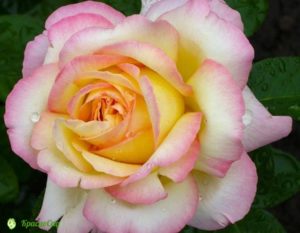 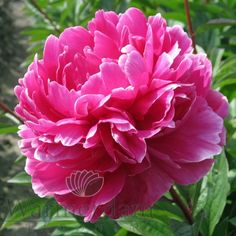 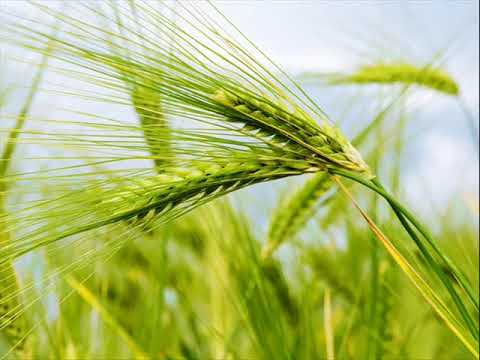 Родитель: Как ты думаешь, к каким цветам насекомые подлетят первыми? Почему? (Сильный запах, яркий окрас). Могут ли сережки березы, колосья и верба привлечь много насекомых? (Нет). Почему? Тогда, каким образом у них происходит опыление? (С помощью ветра - ранней весной, когда насекомых почти нет; колосья летом опыляются ветром в поле – пыльца оседает на соседних цветках).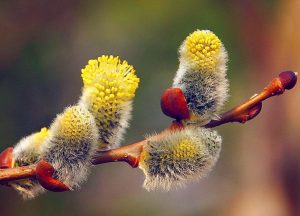 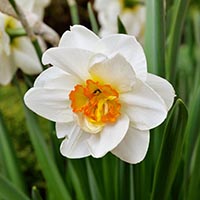 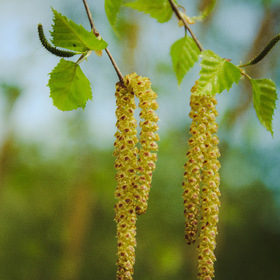 Родитель: Какой мы можем сделать с тобой вывод? (Чем ярче цветок, тем больше на нем опыляющих его насекомых. А если у растения неяркие цветы, то насекомых, опыляющих его намного меньше или вообще нет. Тогда опыляет их ветер). 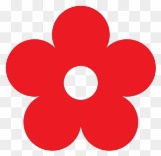 много насекомых                 яркие цветы        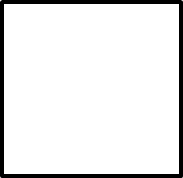 мало насекомых                   неяркие цветыПосле занятия, можно посмотреть познавательный мультфильм «Строение и опыление цветка».https://yandex.ru/video/preview/?filmId=2139301529970208489&text=опыление%20цветов%20для%20детей&path=wizard&parent-reqid=1587926771066190-1546152465585270537900299-production-app-host-sas-web-yp-140&redircnt=1587926777.1